Southwest Paleontological Society Membership FormMembership, ethics and safety is for one year.January 1st to December 31stFamily- $15.00             Individual—$ 10.00Please circle: 		New Member                       RenewalPlease Print:Name:_________________________________________________________________Address________________________________________________________________City_________________________________State______________  Zip _____________Phone (HM)__________________________               (WK)__________________________E-Mail_________________________________________________________________Please make check payable to SPS and mail to:Arizona Museum of Natural HistorySouthwest Paleontology Society53 North Macdonald StreetMesa, AZ 85201-7325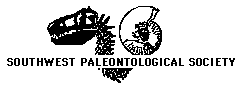 Family Membership:List names and ages (if under 21)____________________________________________________________________________________________________________________________________________________________________________________Membership Benefits:Activities have included:· Paleontological digs· SPS newsletter· Monthly meetings with speakers· Educational programs· Specialized training· Museum store discountEligibility for election toSPS Board of Directors*Members agree to abide by all safety guidelines and code of ethics.